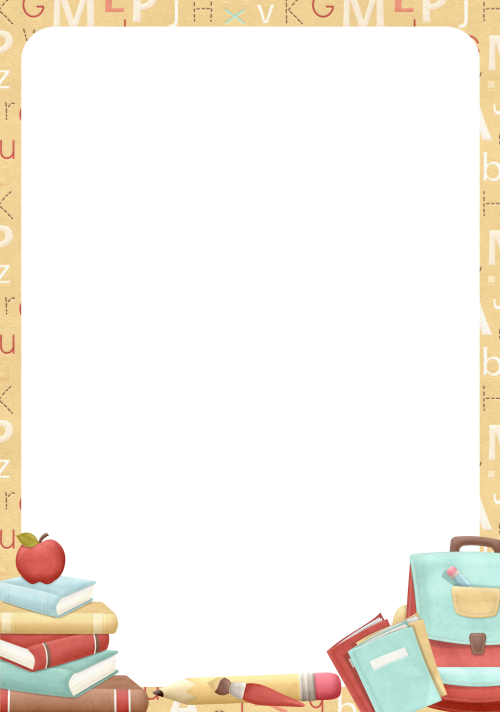 Муниципальное бюджетное дошкольное образовательное учреждение«Детский сад комбинированного вида № 19 «Рябинка»_____________________________________________________________________. Рубцовск, ул.Комсомольская, 65тел.: (38557) 7-59-79Е-mail: ryabinka.detskiysad19@mail.ruстихотворений о Великой Отечественной войне"в группе № 12«Звукознайка»Подготовили:Учитель-логопед  : Вишневская Марина ВладимировнаВоспитатель: Нескромных Ирина НиколаевнаВоспитатель: Савенко Ольга Владимировнг.РубцовскЦель: Способствовать знакомству с литературным наследием нашей страны, отражающим огромное значение победы в великой отечественной войне, показывающим память о героизме русских солдат, раскрывающим прекрасные стороны мира на земле;      Задачи:Выявить наиболее талантливых и артистичных чтецов среди воспитанников группы; Дать возможность дошкольникам публично выступить с чтением наизусть стихотворений советских, российских и местных   поэтов, литературных композиций.Звучит музыка «День Победы»В: В небе праздничный салют,Фейерверки там и тут.Поздравляет вся странаСлавных ветеранов.А цветущая веснаДарит им тюльпаны,Дарит белую сирень.Что за славный майский день? Дети: День Победы!В: В этом году наша страна отмечает 75 годовщину Победы в Великой Отечественной Войне. Это была очень страшная, тяжелая война, она длилась почти 4 года. Противник, фашистская армия, был силен и очень жесток. Но наш мужественный народ выстоял и победил. Потому что все: мужчины, женщины и даже дети приближали День Победы как могли: кто-то сражался с врагом, кто-то изготовлял танки и оружие, кто-то с утра до зари работал в поле, чтобы было чем кормить солдат. И вот наступила долгожданная Победа, которую мы до сих пор отмечаем 9 маяСалют и слава годовщинеНавеки памятного дня!Салют Победе, что в БерлинеОгнём попрала мощь огня!Салют её большим и малымТворцам, что шли путём одним,Её бойцам и генералам,Героям павшим и живым,Салют! В: Великой Отечественной Войне и празднику Победы посвящено множество рассказов, стихов, о ней написаны песни, сняты фильмы. Сегодня мы проводим конкурс чтецов, на котором ребята старшей и  группы прочтут нам стихи на эту тему.Итак, выступает первый конкурсант:  Дубровин СавелийВ небе праздничный салют,
Фейерверки там и тут.
Поздравляет вся страна
Славных ветеранов.
А цветущая весна
Дарит им тюльпаныВ: Во время ВОВ погибло много солдат. На полях сражений осталось много неизвестных бойцов. Но ни один подвиг неизвестного героя не забыт. Люди поставили памятники неизвестному солдату во всех городах-героях и чтут их, приходят с поклоном и с цветами к ним.Стихотворение читает Руденко ЗахарПусть мирно живут на планете,
Пусть дети не знают войны,
Пусть яркое солнышко светит!
Мы дружной семьёй быть должны!В: Путь к победе был долгим и трудным. Весь народ, от мала до велика, поднялся на защиту своей Родины.Видео «От героев былых времен»Следующий конкурсант Веретельникова КсенияПоздравляю с Днем Победы
Родину большую!
Славлю наших ветеранов
И страну родную.
Всем желаю мира я,
Радости и счастья,
Пусть не будет больше войн,
Слез, потерь, ненастья.В: На войне сражались не только мужчины, часто девушки уходили на фронт, чтобы стать санитарками, радистами, разведчицами, партизанками.Сейчас нам прочитает стихотворение Карнаухова Дарья Войны я не видел, но знаю,
Как трудно народу пришлось,
И голод, и холод, и ужас –
Всё  испытать довелось.
В: Часто на войну уходили мальчишки-подростки, они сражались в партизанах, ходили в разведку. Такого юного воина называли сын полка.Я хочу рассказать вам о самом юном солдате ВОВ - Серёже Алешкове. Ему было 6 лет, когда немцы казнили его семью за связь с партизанами. Серёжу спасла соседка. Она выбросила ребёнка из окна хаты и крикнула, чтобы он бежал что было сил. Мальчик бросился в лес. Дело было осенью 1942 года. Трудно сказать, сколько времени бродил ребёнок, голодный, измученный, замёрзший в калужских лесах. На него натолкнулись разведчики. Они перенесли мальчика на руках через линию фронта. И оставили в полку. Трудней всего было подобрать одежду для маленького солдата: ну где найдёшь сапоги тридцатого размера? Однако со временем отыскалась и обувь, и форма – всё как полагается. Молодой майор Михаил Воробьёв стал для Серёжи вторым отцом.Серёжа помогал старшим товарищам как мог: носил бойцам почту и патроны, в перерывах между боями пел песни. У Серёженьки оказался замечательный характер – весёлый, спокойный, он никогда не ныл и не жаловался по пустякам.Медаль «За боевые заслуги» Серёжа получил за то, что спас жизнь своему названному отцу. Однажды во время фашистского налёта бомба разворотила блиндаж командира полка. Никто, кроме мальчика, не видел, что под завалом из брёвен находится майор Воробьёв. Глотая слёзы, мальчик попытался сдвинуть брёвна в сторону, но только разодрал руки в кровь. Несмотря на продолжающиеся взрывы, Серёжа побежал за подмогой. Он привёл к заваленному блиндажу солдат, и те вытащили своего командира. Серёжу наградили боевым оружием – трофейным пистолетом «вальтер». Позднее мальчик был ранен, отправлен в госпиталь и на передовую больше не вернулся. Известно, что Сергей Алешков окончил Суворовское училище и Харьковский юридический институт. Много лет проработал юристом в Челябинске. Влад ХоринСтарый снимок Фотоснимок на стене – В доме память о войне. Димкин дед На этом фото: С автоматом возле дота, Перевязана рука, Улыбается слегка… Здесь всего на десять лет Старше Димки Димкин дед.(С. Пивоваров)Николаев КириллПусть сегодня солнышко
Радостно проснется,
Глянет к нам в оконышко,
Ясно улыбнется,
Ветерок-проказник
Пусть разгонит беды,
Ведь сегодня праздник —
Славный День Победы!В: Для фронта нужны были пушки, танки, снаряды, но ведь почти все мужчины были на фронте, поэтому за их место на рабочем станке встали дети. Они работали на заводах наравне со взрослыми. Во многих городах нашей страны даже есть памятники детям-труженникам тыла. Недавно такой памятник открыли в городе Екатеринбурге возле здания педагогического университета.   Даша ЧекановаПусть пулемёты не строчат,И пушки грозные молчат,Пусть в небе не клубится дым,Пусть небо будет голубым,Не гибнут люди, города...Мир нужен на земле всегдаДавайте почтим память погибших минутой молчания.В: И вот наступил он – великий, долгожданный день – День Победы! Этого праздника люди ждали тысячу четыреста восемнадцать дней. 9 мая мы вспоминаем всех погибших в боях за Родину, низко кланяемся тем, кто отстоял для нас мирную жизнь и свободу, чтобы вы сейчас могли играть, дружить, ходить в детский сад и мечтать.Читает Карнаухова ВикторияПусть мы пока — малы,
Не знали мы — войны,
Но нам о ней — сказали,
Картинки — показали:
Спасибо нашим дедушкам
За этот день Победы!В заключение давайте послушаем стихотворение Попелышевой Миланы День Победы 9 мая-Праздник мира в стране и весны.В этот день мы солдат вспоминаем,Не вернувшихся в семьи с войны…В: Молодцы, Ребята! А сейчас мы подведем итоги конкурса.